Аллергия. Вопросы и ответы1. Что такое аллергия?Особый иммунный патологический процесс, выражающийся крайне высокой чувствительностью иммунной системы организма к повторным воздействиямопределенных антигенов, называемых аллергенами. 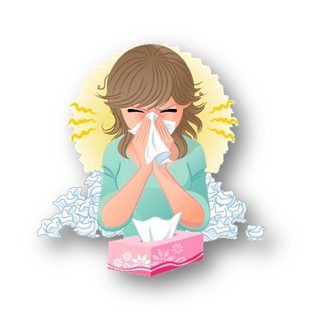 2. Как внешне проявляется аллергическая реакция?Клинические проявления у различных типов аллергических реакций могут отличаться. Их разделяют на местные и общие реакции. Местные реакции выглядят как аллергический ринит, аллергический конъюнктивит, бронхоспазмы, астма. Общие реакции представляют собой анафилаксию.3. Какие бывают аллергены?Аллергенами могут выступать различные по своей природе вещества. В основном их делят на несколько групп: бытовые (пыль), эпидермальные (шерсть, перо, пух), инсектные (укусы комаров, пчел), пыльцевые (пыльца различных растений), пищевые (белок коровьего молока, рыба). 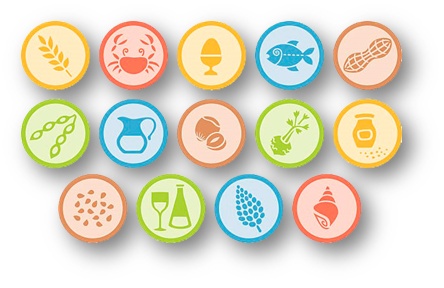 4. Опасно ли это для жизни?Аллергические реакции анафилактического типа в 10-20% приводят к летальным исходам, так как развиваются крайне стремительно с явными симптомами в виде резкой боли и отеков. В случае анафилактического шока нужно незамедлительно вызвать скорую помощь и описать все симптомы.5. Что такое псевдоаллергическая реакция?Это реакция организма очень сходная с аллергической реакцией 1-го типа, с разницей в том, что причины ее возникновения отличаются. Примером псевдоаллергии может быть реакция на цитрусовые. 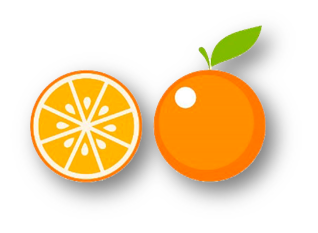 6. Могут ли быть аллергии на лекарственные препараты?Да, встречаются такие реакции нередко. Примером может служить реакция на пенициллины и некоторые местные анестетики. В данном случае при назначении лечения стараются применять антибактериальные препараты другой группы, но обладающие тем же спектром действия.7. Как быть с аллергиями на продукты питания?В случае если у человека обнаруживается аллергия на какой-либо из продуктов питания, то его необходимо исключить из рациона и заменить близким по составу аналогом. Например, коровье молоко можно заменить соевым или овсяным.8. Как узнать на что у меня может быть аллергия?Если вы не уверенны на что именно у вас может проявиться аллергическая реакция, следует обратиться к специалисту – аллергологу. Врач проведет специальные аллергологические пробы. Самый простой способ — это кожная проба, когда врач делает небольшие царапинки на коже предплечья и на эти места наносит небольшое количество предполагаемого аллергена. Есть реакция – аллерген найден. 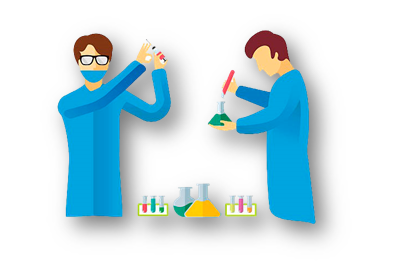 9. Можно ли вылечиться от аллергии?Увы, но на данный момент какого-либо унифицированного средства от аллергии не придумано. Поэтому самым эффективным методом борьбы с аллергиями является самый очевидный метод – снижение воздействия аллергена.10. А лекарственные препараты?Использование медикаментов в лечении аллергий строго индивидуально. Несмотря на рекламы различных чудодейственных препаратов, не имеющих побочных эффектов, применять данные лекарственные средства стоит только после консультации со специалистами аллергологами. 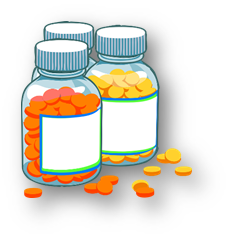 Источник: http://cgon.rospotrebnadzor.ru/content/13/14/2556/